 Gymnasium Wendelstein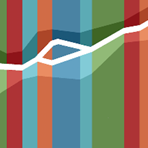 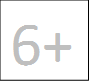   Naturwissenschaftlich-technologisches (NTG) und  Wirtschaftswissenschaftliches Gymnasium (WWG)Nur auszufüllen bei Zuzug:  Hinweis: Bei gemeinsamen Sorgerecht, jedoch getrennter Wohnadresse der Eltern, erfolgt der Schriftverkehr an 
  den Elternteil, bei dem die Schülerin bzw. der Schüler wohnhaft ist.  Liegen Besonderheiten vor?Übersicht über die bisherige Schullaufbahn: Versicherung der Richtigkeit der Angaben: Der Aufnahme wird zugestimmt: ( Stammschüler,  Gastschüler,  Aufnahmeprüfung,  Probezeit bis __________) Antrag auf Aufnahme in die       Jahrgangsstufe ab      Schüler/in: Geschwisterkind an der Schule Geschwisterkind an der Schule Geschwisterkind an der Schule Geschwisterkind an der Schule Geschwisterkind an der SchuleFamilienname:Vornamen:Geburtsdatum:Rufname:Geschlecht: männlichBekenntnis:römisch-katholischrömisch-katholischrömisch-katholisch weiblichevangelischevangelischevangelischfolgendes Bekenntnis: folgendes Bekenntnis: ohne Bekenntnisohne Bekenntnisohne BekenntnisGeburtsort:Geburtsland:Muttersprache:Staatsangehörigkeit/en:Staatsangehörigkeit/en:Staatsangehörigkeit/en:in Deutschland seit:(TT.MM.JJJJ)Zuzugsart:  Aussiedler                 Asylberechtigter/Asylbewerber Kriegsflüchtling        Ausländer (nicht Asylbewerber) sonstiger ZuzugSorgerecht:beide Elternteilenur Vaternur Mutterwohnhaft bei:ElternVaterMutterEltern:Vater:Mutter:Familienname:Vorname:Straße, Hausnr.:PLZ:Wohnort:Ortsteil:Telefon:LRS ja (unsere Schulpsychologin wird sich mit Ihnen in Verbindung setzen) nein neinKörperliche Beeinträchtigungen / chronische Erkrankungen / Allergien …Körperliche Beeinträchtigungen / chronische Erkrankungen / Allergien …Körperliche Beeinträchtigungen / chronische Erkrankungen / Allergien … ja (Bitte füllen Sie ergänzend das Formblatt „Dauerhafte Beeinträchtigung“ aus!) nein nein Einschulungsjahr: besuchte Grundschulen und weitere Schulen: besuchte Grundschulen und weitere Schulen: besuchte Grundschulen und weitere Schulen:Jahrgangsstufe: Übersprungene Jahrgangsstufen: nein ja, Jahrgangsstufe: Wiederholungen einer Jahrgangsstufe?  keine Wiederholungen  Wiederholung der folgenden Jahrgangsstufe: Pflicht freiwillig Teilnahme am Unterricht im Fach: Teilnahme am Unterricht im Fach: Teilnahme am Unterricht im Fach: Teilnahme am Unterricht im Fach: Teilnahme am Unterricht im Fach:  kath. Religionslehre ev. Religionslehre Ethik Ethik (Für Schüler*innen römisch-katholischen oder evangelischen Bekenntnisses, die den Ethikunterricht besuchen wollen, ist ein gesonderter 
 Antrag erforderlich.) (Für Schüler*innen römisch-katholischen oder evangelischen Bekenntnisses, die den Ethikunterricht besuchen wollen, ist ein gesonderter 
 Antrag erforderlich.) (Für Schüler*innen römisch-katholischen oder evangelischen Bekenntnisses, die den Ethikunterricht besuchen wollen, ist ein gesonderter 
 Antrag erforderlich.) (Für Schüler*innen römisch-katholischen oder evangelischen Bekenntnisses, die den Ethikunterricht besuchen wollen, ist ein gesonderter 
 Antrag erforderlich.) (Für Schüler*innen römisch-katholischen oder evangelischen Bekenntnisses, die den Ethikunterricht besuchen wollen, ist ein gesonderter 
 Antrag erforderlich.) (Für Schüler*innen römisch-katholischen oder evangelischen Bekenntnisses, die den Ethikunterricht besuchen wollen, ist ein gesonderter 
 Antrag erforderlich.) Zweite Fremdsprache (ab Jgst. 6): Zweite Fremdsprache (ab Jgst. 6):(Voraussichtlich) gewählte Ausbildungsrichtung (ab Jgst. 8): (Voraussichtlich) gewählte Ausbildungsrichtung (ab Jgst. 8):   Latein Französisch NTG WWG bzw. WSG-W(Bitte beachten Sie, dass die Angabe der zu wählenden Zweigwahl Auswirkungen auf die Kostenfreiheit des Schulweges haben kann)(Bitte beachten Sie, dass die Angabe der zu wählenden Zweigwahl Auswirkungen auf die Kostenfreiheit des Schulweges haben kann) Offene Ganztagsschule: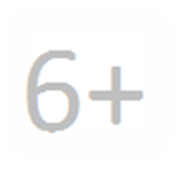  Offene Ganztagsschule:  ja (zusätzlich gesonderte Anmeldung erforderlich) nein Ausreichender Masernschutz vorhanden?  Ausreichender Masernschutz vorhanden?  Ausreichender Masernschutz vorhanden?   ja (liegt der abgehenden Schule bereits vor) nein noch in KlärungOrt, DatumUnterschrift eines Erziehungsberechtigten Wendelstein, Dr. Johannes Novotný, OStD
Schulleiter